Планируемые результаты освоения учебного предмета, курса, структурированные по уровням достижения в рамках работ по обновлению содержания учебного предмета «Геометрия» (7-9 классы)Линия 1: «Конструирование и изображение плоских и пространственных геометрических фигур»Обобщенный планируемый результат:Развитие интуитивных геометрических представлений и способности к эмоциональному (эстетическому) восприятию геометрических объектов, задач, решений, рассуждений; развитие пространственного воображения.Теоретическая основа (разделы математики и смежных наук, на понятия которых опирается выделенная линия): планиметрия (построения с помощью циркуля и линейки), начертательная геометрия и теория перспективы (изображение пространственных тел на плоскости), преобразования плоскости, построение геометрии на основе понятия симметрии, теория многогранников (развертки, платоновы тела).Ключевые области и понятия (то, что подлежит освоению учениками): Основные задачи построения с помощью циркуля и линейки. Понятие геометрического места точек, понятие равноудаленности множества точек от заданного объекта (точки, прямой). Примеры тел (геометрических фигур в пространстве): параллелепипед, куб, призмы, сфера, цилиндр, конус, многогранники. Грань, ребро многогранника. Правильные многогранники.   Развертка пространственной геометрической фигуры. Конструирование развертки многогранников.Виды симметрий (центральная, осевая, зеркальная, поворотная симметрии). Примеры симметричных фигур и симметрии фигур. Построение некоторых симметричных фигур с помощью математических (циркуль, линейка без делений) и чертежных инструментов. Использование симметрий для построения орнаментов на плоскости.Линия 2: «Структурные и метрические характеристики геометрической фигуры как системы»Обобщенный планируемый результат:Умение проводить классификации геометрических фигур по разным основаниям, устанавливать родовидовые отношения. Способность воспринимать плоскую геометрическую фигуру как систему элементов и применять знания о свойствах этих элементов для анализа пространственных и метрических отношений между ними. Умение применять полученные знания для решения геометрических задач и доказательства теорем. Теоретическая основа (разделы математики и смежных наук, на понятия которых опирается выделенная линия): Планиметрия, векторный анализ, аналитическая геометрия.Ключевые области и понятия (то, что подлежит освоению учениками):Классификация геометрических фигур и случаев их взаимного расположения: умение устанавливать родовидовые отношения между известными классами геометрических фигур, выделять основание классификации, использовать термины: частный случай, эквивалентность классов фигур, множество, подмножество. Изображать отношения в виде графа и при помощи кругов Эйлера. Описывать случаи взаимного расположения данных фигур, используя изученную терминологию (параллельность, перпендикулярность прямых, вертикальные, накрест лежащие, смежные углы, концентрические окружности, вписанная, описанная окружности и др). Знать геометрические величины (длина отрезка, периметр, площадь, объем фигуры, градусная мера угла), уметь вычислять их, используя идею равновеликости и равносоставленности (для фигур на плоскости) и формулы (площади треугольника, прямоугольника, круга, длины окружности, объем куба и др). Знать структурные (взаимное расположение элементов) и метрические отношения между элементами фигуры (например, медианой, биссектрисой, высотой в треугольнике) и разными фигурами, например, треугольником и вписанной окружностью). Уметь применять эти соотношения при решении задач.Уметь применять аналитический и векторный аппарат для решения геометрических задач, которые без применения векторного аппарата решаются достаточно сложно (например, доказательство расположения точек на одной прямой).Линия 3: "Построение, оценка и доказательство утверждений о геометрических объектах"Обобщенный планируемый результат:Понимание необходимости и способность грамотно выражать свои мысли с применением математической терминологии и символики. Критичность мышления, умение распознавать логически некорректные высказывания, отличать гипотезу о свойствах и признаках геометрической фигуры от факта; выстраивать аргументацию, проводить классификации геометрических фигур и их взаимного расположения, приводить примеры и контрпримеры. Понимать роль доказательств в построении научного знания и смысл аксиоматического подхода, доказывать утверждения о геометрических объектах. Теоретическая основа (разделы математики и философии науки, на понятия которых опирается выделенная линия): логика, вероятностная логика (Д. Пойа), философия математики, аксиоматический и генетический подход к построению теории, научно-исследовательская деятельность в области математики.Ключевые области и понятия (то, что подлежит освоению учениками):Формулирование геометрических знаний в форме математических утверждений, их свойства (истинные, ложные, правдоподобные);Символика (обозначения для отрезков, углов, их величин и т.д.); Использовать изученные обозначения как язык для описания геометрических ситуаций (знаки ∩⸦, ⸧), обозначения угла и его величины, отрезка и его длины, прямой и луча, некоторых геометрических фигур, векторов и др.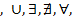 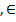 Основные методы доказательства: опровержение приведением контрпримера, полный перебор вариантов, доказательство от противного и др;Основные методы оценки правдоподобности: подтверждение примерами, оценка следствий;Аксиомы, теоремы, гипотезы. Роль аксиом в доказательстве теорем. Линия 4: «Представление геометрии как части общечеловеческой культуры (исторический и прикладной аспекты)»Обобщенный планируемый результат:Установка на понимание геометрии как части общечеловеческой культуры в ее историческом развитии. Готовность и способность к самостоятельному поиску в разных источниках информации о культурно-исторических феноменах, связанных с геометрией. Понимание роли геометрии в решении прикладных и практических задач и умение применять геометрические знания для моделирования простых задач, возникающих в жизненных ситуациях.Теоретическая основа (разделы математики и смежных наук, на понятия которых опирается выделенная линия): История математики, философия математики, разделы математики: топология, фрактальная геометрия, теория многогранников, неевклидова геометрия, теория перспективы, изобразительное искусство и архитектура.Ключевые области и понятия (то, что подлежит освоению учениками):Знание истоков геометрии и основных практических задач, в которых применяются геометрические знания (измерение высоты объекта на местности, расстояние до недоступного объекта, разметка на местности участка прямоугольной формы и т.д.). Умение применять некоторые из них.Знание постановки классических математических задач древности (трисекция угла, квадратура круга и т.д.)Относительно именных теорем и фактов (таких, как теорема Пифагора, теорема Фалеса, система координат Декарта), знание, того, кто эти ученые, когда они жили, чем были знамениты в свое время. Знание особенностей исторических способов обоснования именных теорем. Понимание, что принципы и методы доказательства менялись с развитием науки.Представление о классических геометрических отношениях и геометрических фигурах, имеющих большое значение в изобразительном искусстве и инженерии: золотое сечение, золотая спираль, окружность и число π (его иррациональность), лист Мебиуса, фракталы и др. Представление об аксиоматике и разных системах аксиом (геометрии Лобачевского, проективной геометрии, роли V постулата Евклида), знание, того, кто эти ученые, когда они жили, чем были знамениты в свое время.Знание классических геометрических головоломок и развлечений.Конкретизация предметных результатов для содержательной линии 4:Обобщенный планируемый результат:Установка на понимание геометрии как части общечеловеческой культуры в ее историческом развитии. Готовность и способность к самостоятельному поиску в разных источниках информации о культурно-исторических феноменах, связанных с геометрией. Понимание роли геометрии в решении прикладных и практических задач и умение применять геометрические знания для моделирования простых задач, возникающих в жизненных ситуациях.Умение относить изученные именные теоремы и знаменитые результаты к соответствующей культурно-исторической эпохе и находить информацию про их авторов.Понимать и находить факты и примеры применения геометрии в других областях науки (физике, инженерии и др), культуры (изобразительном искусстве, архитектуре и др) и досуга (геометрические игры, головоломки и развлечения).Умение применять геометрические знания для моделирования простых задач, возникающих в реальных ситуациях.Умение опознавать реальные ситуации, в которых геометрические знания помогают преодолеть возникшее затруднение.Пример детализации одного результата Линии 4 по ступеням Умение относить изученные именные теоремы и знаменитые результаты к соответствующей культурно-исторической эпохе и находить информацию про их авторов.Конкретизация предметных результатов для содержательной линии 2:Обобщенный планируемый результат:Умение проводить классификации геометрических фигур по разным основаниям, устанавливать родовидовые отношения. Способность воспринимать плоскую геометрическую фигуру как систему элементов и применять знания о свойствах этих элементов для анализа пространственных и метрических отношений между ними. Умение применять полученные знания для решения геометрических задач и доказательства теорем. Умение классифицировать геометрические фигуры по разным основаниям, осознавая основание классификации, определять, к какому классу относится данная фигура, делать умозаключения о родовидовых отношениях, в том числе, устанавливать эквивалентность классов.Умение классифицировать ситуации взаимного расположения фигур на плоскости, осознавая основание классификации. Умение выделять или достраивать по необходимости на чертеже элементы и фигуры, отражающие существенное отношение для ответа на вопрос задачи.……Пример детализации результатов Линии 2 по ступеням Умение классифицировать геометрические фигуры по разным основаниям, осознавая основание классификации, определять, к какому классу относится данная фигура, делать умозаключения о родовидовых отношениях, в том числе, устанавливать эквивалентность классов.…Умение выделять или достраивать по необходимости на чертеже элементы и фигуры, отражающие существенное отношение для ответа на вопрос задачи.Ступень 15-6 классыСтупень 27-8 классСтупень 39 классОпознавать в рассказе учителя и учебных текстах об истории возникновения геометрии и модельном характере геометрических фигур понятия и термины, с которыми они работают на уроках геометрии. Самостоятельно выбирать интересные для себя вопрос для изучения из списка, предложенного учителем, отбирать материал из предложенных учителем текстов и подготавливать сообщение. Самостоятельно находить нужную информацию в популярной литературе и интернет-источниках, рекомендованных учителем, о том, какую роль изучаемые факты и понятия играют в становлении геометрии и ее приложениях и подготавливать сообщение.Ступень 15-6 классыСтупень 27-8 классСтупень 38-9 классЗнать классификацию углов по величине, треугольников по виду наибольшего угла (прямоугольный, тупоугольный, остроугольный), понимать основание классификации, уметь приводить примеры фигуры, принадлежащей и не принадлежащей данному классу. Понимать, что квадрат – частный случай прямоугольника.Уметь выделять основания классификации треугольников (по количеству равных сторон, по виду наибольшего угла),четырехугольников (по количеству пар параллельных сторон, по количеству равных сторон и др.). Уметь определять, к какому классу относится данная фигура, приводить примеры. Моделировать родовидовые отношения в виде графа (кругов Эйлера). Знать классификацию углов, связанных с окружностью (центральный, вписанный, угол между касательной и секущей и т.д). Самостоятельно выделять основания классификации углов, связанных с окружностью.Знать виды доказательств (полный перебор, от противного и т.д.), уметь определять вид конкретного доказательства.Уметь классифицировать задачи по требуемому действию, материалу и применяемому для решения аппарату.Ступень 15-6 классыСтупень 27-8 классСтупень 38-9 классУмение строить простой чертеж по тексту задачи (системы прямых, образующих углы, фигуры, составленные из прямоугольников и прямоугольных треугольников). Выбирать необходимые элементы для нахождения площади, величины угла или сравнения углов.Умение строить варианты чертежа по тексту задачи, содержащему недостаточные данные. Умение вводить в чертеж дополнительные элементы, не указанные в тексте задачи, но необходимые для ее решения (например, проводить в параллелограмме высоту для нахождения площади). Доказывать равенства каких-либо фигур, выделяя их как элементы треугольников, для которых известны признаки равенства и подобия. Например, доказывая равенства отрезков (противоположных сторон параллелограмма), уметь выделять соответствующие треугольники и искать в них равные элементы, опираясь на признаки равенства треугольников.Умение выделять или достраивать по необходимости на чертеже элементы и фигуры, анализируя ситуацию данных и требуемого и находить в массиве известных к этому времени геометрических фактов цепочку утверждений, связывающих данные и вопрос задачи.   